CHA Meeting 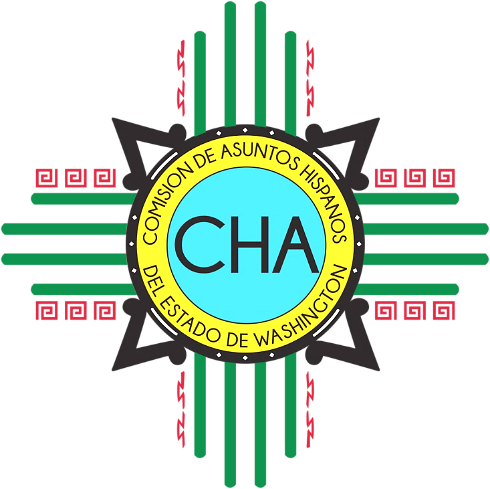 Connect Workplace8350 W Grandridge Blvd 200, KennewickSaturday, September 8th 8:30 a.m.	Coffee and Mingling (Lounge)9:00 a.m. 	Welcome Commissioner introductions and why CHA?Staff introductions and why CHA?Ice-Breaker9:30 a.m.	Recap from June retreat10:00 a.m.	Commissioner Updates10:45a.m.	Executive Director’s UpdateOutreach and EngagementOperationsBudgetStaffing11:15 a.m.	Review and vote on minutes11:45 a.m.	Review Commission Applications12:30 p.m.	Lunch and down time 1:00 p.m.	Review and vote on 2019 Priorities and StrategyOutreach and EngagementAdvocacyLegislative2:00 p.m. 	L&I 2:30 p.m.	End 